Partie IIIOrigine de la matière des êtres vivantsChapitre 1 : La production de matière par les êtres vivantsI – 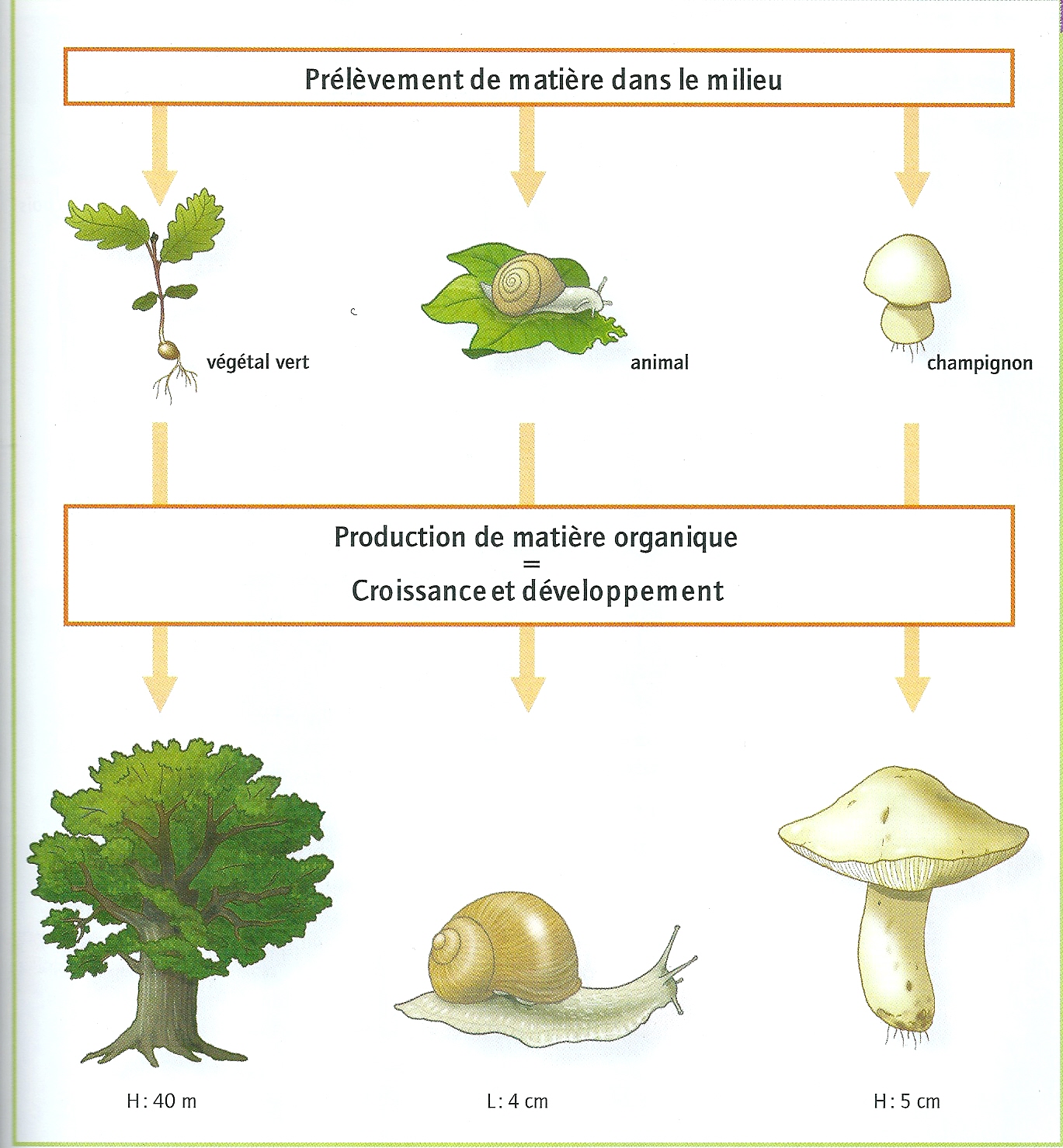 A - La production de matière organique par les végétaux vertsAprès germination, les végétaux verts effectuent leur croissance (ils grandissent et grossissent) et se développent (ils fabriquent des organes comme les feuilles, les tiges, les racines, les fleurs, les fruits, le bois).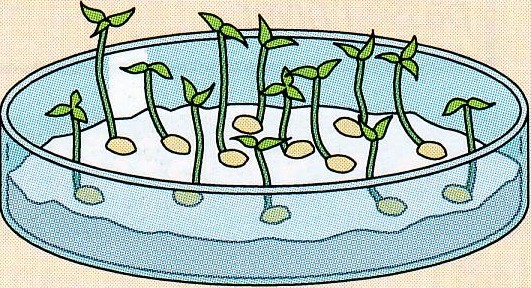 La matière constituant les organes des végétaux verts est appelée matière organique. Par conséquent, les végétaux verts sont des producteurs de matière organique.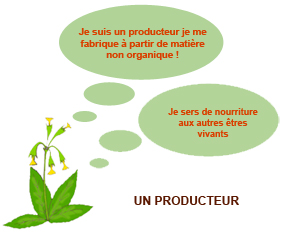 B – La production de matière organique par les autres êtres vivants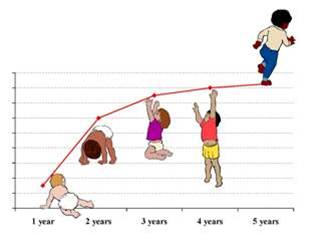 Les animaux grandissent et grossissent : ils produisent de la matière organique qu’ils utilisent pour leur développement, et pour fabriquer, par exemple, de la laine, un peti      t et du la       it, dans le cas d’une brebis. 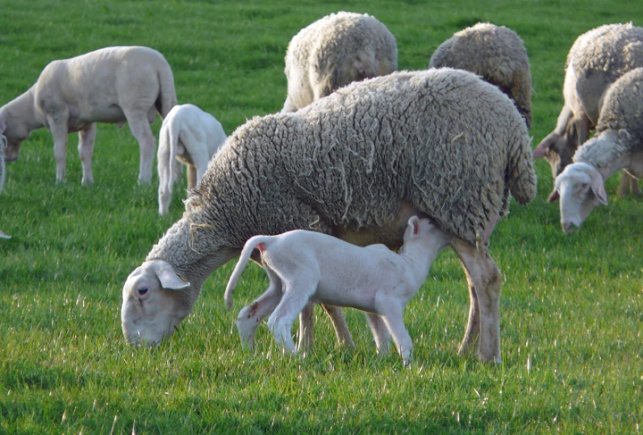 Les animaux produisent cette matière organique en se nourrissant d’autres êtres vivants, donc de matière organique prélevée dans leur milieu. 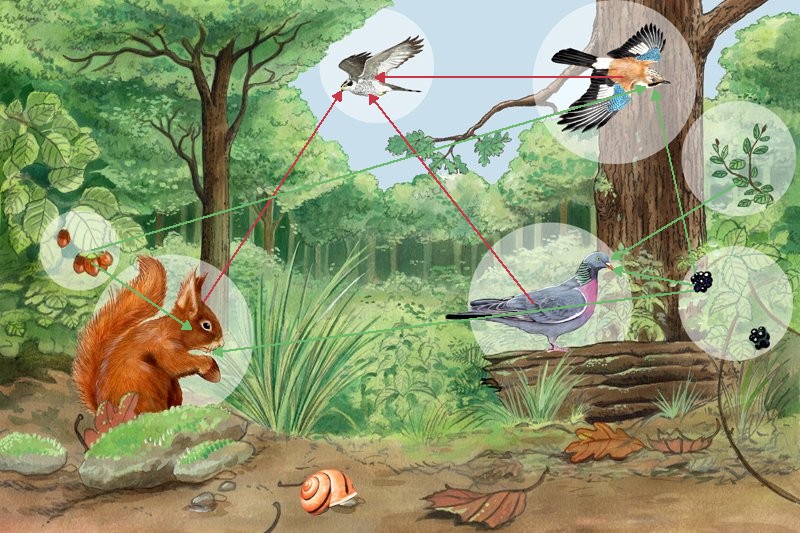 Les champignons utilisent eux aussi de la matière organique qu’ils puisent dans leur milieu pour produire leur propre matière organique. 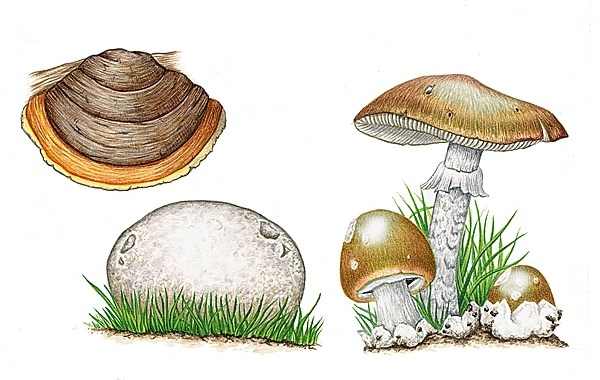 Animaux et champignons sont donc, comme les végétaux verts, des producteurs de matière organique. 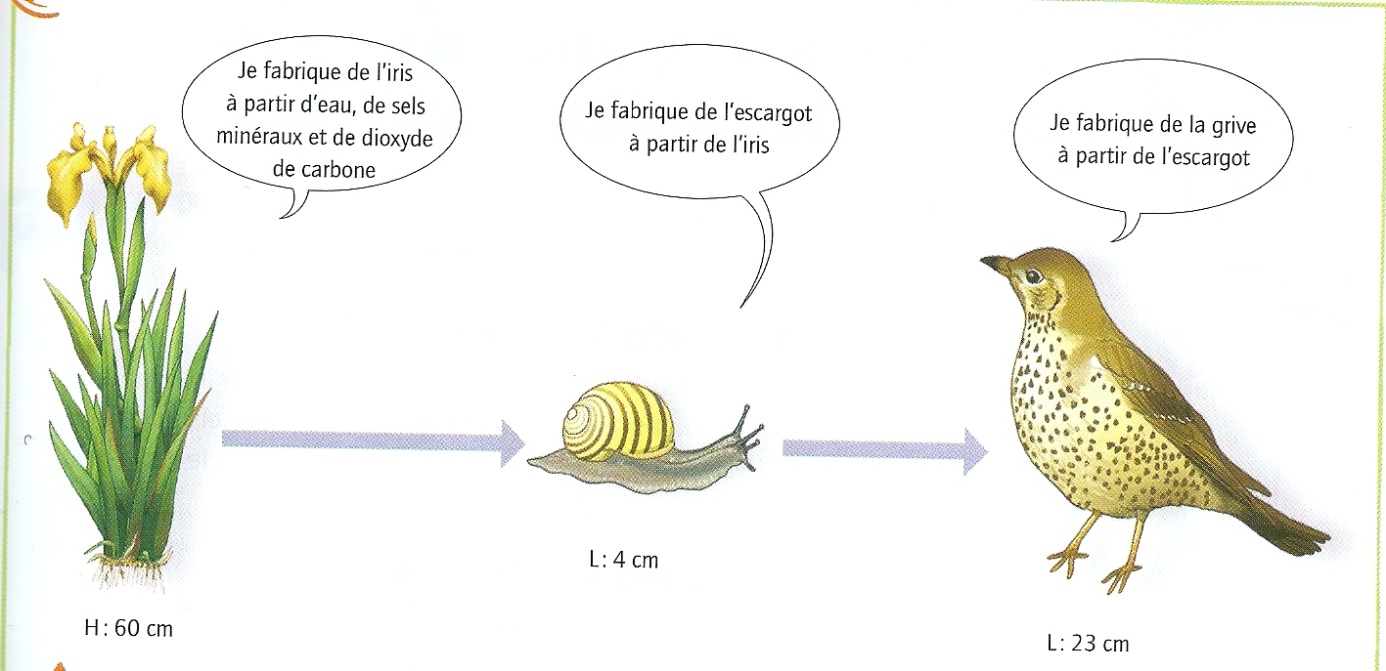 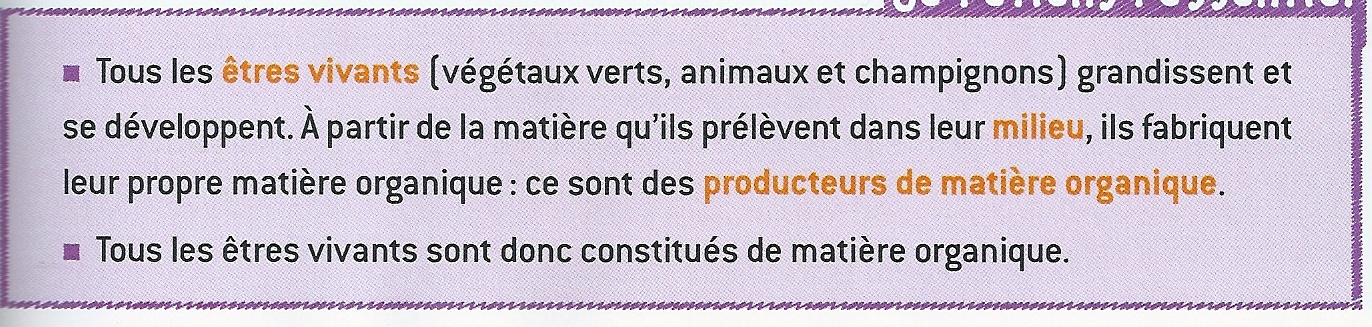 A - La production de matière organique par les végétaux vertsB – La production de matière organique par les autres êtres vivantsvégétaux vertsorganesracinesgrossissentgerminationorganiquematière organiquematièrecroissancegrossissent laitmatière organiquedéveloppementanimauxmatièrepetitanimauxêtres vivantsnourrissantmilieuPrélevéemilieuchampignonspuisentproduireAnimauxmatière organiquevégétauxproducteurs de matière organique